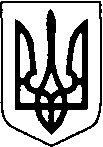 ВОЛИНСЬКА ОБЛАСНА РАДАВОЛИНСЬКИЙ ОБЛАСНИЙ ЕКОЛОГО-НАТУРАЛІСТИЧНИЙ ЦЕНТРН А К А З28 листопада 2023 року                    м. Луцьк                                           № 122/о/дПро підсумки участі вихованців, школярів в обласному етапі  природоохоронно-пропагандистської Всеукраїнської акції-конкурсу «Мартин звичайний-птах року 2023»Відповідно до листів Національного еколого-натуралістичного центру учнівської молоді, Українського товариства охорони птахів від 18.01.2023р.   № 17, Волинського обласного еколого-натуралістичного центру Волинської обласної ради від 31 січня 2023 року №21/01-30 у листопаді підведено підсумки обласного етапу природоохоронно-пропагандистської Всеукраїнської акції-конкурсу «Мартин звичайний-птах року 2023».В орнітологічній акції взяли участь понад 300 учасників, вихованців гуртків та здобувачів освіти міста Луцька та Ковеля, Волинського обласного еколого-натуралістичного центру Волинської обласної ради, Ківерцівського центру позашкільної освіти, Маневицького районного  Центру творчості дітей та юнацтва, Володимир-Волинського центру позашкільної освіти (еколого-натуралістичний відділ) Володимирської міської ради, закладу позашкільної освіти «СТАНЦІЯ ЮНИХ НАТУРАЛІСТІВ МІСТА КОВЕЛЯ», Турійського Будинку дитячої творчості, комунального закладу «Центр музично-естетичної освіти школярів» Берестечківської міської ради, Боратинської, Старовижівської, Підгайцівської, Ратнівської, Любомльської, Локачинської, Зимнівської, Оваднівської, Дубівської, Сереховичівської, Сошичненської, Забродівської, Горохівської, Колодяжненської, Вишнівської, Маневицької, Володимирської, Ківерцівської, Колківської, Цуманської, Павлівської, Луцької, Камінь-Каширської, Торчинської, Турійської, Шацької, Берестечківської  територіальних громад.В рамках акції у закладах освіти було проведено низку заходів, зокрема: вивчення біології ластівки міської шляхом проведення мандрівок у природу, випуск газет присвячених птаху, тематичних заходів, проєктів, орнітологічних квестів, цікавих розповідей про птаха із власних спостережень та літературних джерел. Представлені матеріали свідчать про безпосередню участь школярів у збиранні інформації про чисельність даного птаха у Волинському краї.Окрім відзначення оригінальних рішень та креативного сприйняття орнітофауни у роботах були виявлені досить суттєві недоліки. Серед них, найбільш вагомими є зображення біологічних рис, що не зустрічаються у даного виду. Досить поширеними помилками, які були виявлені у матеріалах дітей – умови проживання птаха, що не притаманні його біотопу.На підставі висновків журіНАКАЗУЮ:1. Визнати переможцями та призерами обласного етапу природоохоронно-пропагандистської Всеукраїнської акції-конкурсу «Мартин звичайний-птах року 2023» серед школярів та учнівської молоді і нагородити грамотою Волинського обласного еколого-натуралістичного центру Волинської обласної ради за змістовну різнопланову роботу:І місце:Корнелюк Катерину, ученицю 8 класу Замшанівського ліцею Забродівської сільської ради, вихованку гуртка «Юні лісівники» (керівник Курилюк Інна Петрівна, керівник гуртка); Климук Марію, ученицю 7 класу Галиновільської гімназії Старовижівської селищної ради Ковельського району (керівник Климук Надія Аріонівна, вчитель біології);вихованців гуртка «Юні екологи» ліцею №2 Володимирської міської ради (керівник Шуріна Лідія Володимирівна, керівник гуртка);Макарусь Анастасію, вихованку гуртка «Зелена аптека» закладу позашкільної освіти «Станція юних натуралістів міста Ковель» (керівник Кот Ольга Василівна, керівник гуртка);Борсук Марту, Шеметюк Марту, учениць 7 класу ліцею села Залісся Сошичненської сільської ради (керівник Бирук Галина Миколаївна, вчитель біології та хімії)Мартинюк Ганну, ученицю Будківського ліцею Маневицької селищної ради (керівник Шевчук Олена Дмитрівна, вчитель біології);Оліферчук Юлію, Пугач Анастасію, учениць опорного закладу загальної середньої освіти «Пнівненський ліцей» Камінь-Каширської міської територіальної громади (керівник Приймак Ольга Василівна, вчитель біології та екології);вихованців гуртка «Основи біології» Центру позашкільної освіти міста Володимир (керівник Новосад Валентина Миколаївна, керівник гуртків).ІІ місце:Сандер Катерину, ученицю 11 класу ліцею села Кримне Дубечненської сільської ради (керівник Сулявук Ірина Юріївна, вчитель біології);Чак Вікторію, вихованку гуртка «Студія творчості» Шацького Будинку дитячої та юнацької творчості (керівник Корець Ніна Миколаївна, керівник гуртка);Старушик Катерину, Старушик Тетяну, вихованців гуртка «Юні овочівники» Замшанівського ліцею Забродівської сільської ради (керівник Корецька Лідія Петрівна);Микитюк Анну, Ткачука Макара, учнів 5 класу Зорянської гімназії Устилузької міської ради (керівник Ткачук Наталія Василівна, вчитель української мови та літератури);Косінського Ярослава, учня 3 класу Галиновільської гімназії Старовижівської селищної ради (керівник Косінська Олена Василівна, вчитель початкових класів);Климук Марію, ученицю 7 класу Галиновільської гімназії Старовижівської селищної ради (керівник Климук Надія Аріонівна, вчитель біології);Ковальчук Вероніку, ученицю 6 класу Галиновільської гімназії Старовижівської селищної ради (керівник Климук Надія Аріонівна, вчитель біології);Гресик Надію, Бузінська Софія, Вісин Софія, Дмитрук Анна, учениць 7 класу Голобського ліцею Голобської селищної ради Ковельського району;Лукомську Анну, ученицю 7 класу опорного закладу «Турійський ліцей» Турійської селищної ради (керівник Біланчук Надія Володимирівна, вчитель біології);Круглова Даніла, учня 5 класу «Турійського ліцею» Турійської селищної ради (керівник Рудисюк Наталія Вячеславівна); Філонюк Соломію, ученицю 7 класу Галиновільської гімназії Старовижівської селищної ради (керівник Філонюк Ніна Миколаївна, вчитель біології);Анцибор Анну, Піскунову Олександру, учениць 1 класу Великоосницького ліцею Колківської територіальної громади (керівник Мельник Наталія Степанівна).2. Визнати переможцями та призерами обласного етапу природоохоронно-пропагандистської Всеукраїнської акції-конкурсу «Мартин звичайний-птах року 2023» серед школярів та учнівської молоді і нагородити грамотою Волинського обласного еколого-натуралістичного центру Волинської обласної ради за змістовну природоохоронну, дослідницько-пропагандистську і практичну екологічну роботу у вирішенні проблеми охорони птахів:І місце:Велічко Ангеліну, ученицю 9 класу закладу загальної середньої освіти № 20 міста Луцьк (керівник Папко Неля Адамівна, вчитель біології);Барщевського Ярослава, учня 9 класу ліцею села Хобултова Зимнівської сільської ради Володимирського району (керівник Барщевська Ольга Іванівна, вчитель біології та екології);вихованців гуртка «Любителі домашніх тварин» Ківерцівського центру позашкільної освіти (керівник Ісакова Тетяна Сергіївна, керівник гуртків);Бегаль Катерину, ученицю закладу загальної середньої освіти «Добренський ліцей» (керівник Птачик Лариса Омелянівна, вчитель біології);Кривошею Олександру, ученицю 9 класу Воютинського ліцею Торчинської селищної ради (керівник Горбачук Тетяна Вікторівна, вчитель біології);Мельничук Марину, ученицю 6 класу Заліського ліцею Заболоттівської територіальної громади (керівник Оніщук Ольга Василівна, вчитель географії); учнів 8 класу Башликівського ліцею Цуманської селищної ради (керівник Лінник Тетяна Олексанлрівна, вчитель біології);Павлюка Владислава, учня 9 класу Мирківської гімназії Горохівської міської ради Луцького району (керівник Слюсарчук Наталія, вчитель початкових класів та інформатики);Грицюка Дмитра, учня 5 класу Мирківської гімназії Горохівської міської ради Луцького району (керівник Слюсарчук Наталія, вчитель початкових класів та інформатики);учнів Мирківської гімназії Горохівської міської ради Луцького району (керівник Слюсарчук Наталія, вчитель початкових класів та інформатики);Верезій Валерію, ученицю 9 класу Воютинського люцею Торчинської селищної ради (керівник Горбачук Тетяна Вікторівна, вчитель біології);Ліхван Антоніну, ученицю 9 класу Мстишинської гімназії Боратинської сільської ради, вихованку гуртка «Юні дослідники природи» Волинського обласного еколого-натуралістичного центру Волинської обласної ради (керівник Сергійчук Ольга Василівна, вчитель біології, керівник гуртків);Жигаревича Дмитра, Гудка Анатолія, вихованців гуртка «Шкільне лісництво» Ратнівського Центру дитячої та юнацької творчості Ратнівської селищної ради (керівник Гудко Леся В’ячеславівна, керівник гуртків);вихованців гуртка «Юні друзі природи» Центру розвитку і творчості дітей та юнацтва Колківської селищної ради (керівник Калуш Наталія Віталіївна, керівник);Кибиш Катерину, ученицю 7 класу Туропинської гімназії Турійської селищної ради Ковельського району (керіник Копитко Світлана Сергіївна, вчитель біології);учнів 5-11 класів комунального закладу загальної середньої освіти Княгининівський ліцей № 34 Луцької міської ради (керівники: Білінець Єва Степанівна, вчитель інформатики та образотворчого мистецтва, Сацик Олена Степанівна, вчитель інформатики);Банзерук Софію, ученицю 6 класу комунального закладу загальної середньої освіти Княгининівський ліцей № 34 Луцької міської ради (керіник Білінець Єва Степанівна, вчитель інформатики та образотворчого мистецтва); Ковтун Діану, Колбун Влада, Делех Анну, вихованців Маневицького учнівського лісництва Маневицького центру творчості дітей та юнацтва (керівник Медведюк Ольга Миколаївна, керівник гуртка);Семенчук Інну, ученицю 9 класу Садівського ліцею Торчинської селищної ради (керівник Мелех Віта Олександрівна, вчитель біології і хімії).ІІ місце:Дудку Аліну, ученицю 10 класу ліцею села Кримне Дубечненської сільської ради Ковельського району (керівник Сулявук Ірина Юріївна, вчитель біології);Ничипорука Михайла, учня 7 класу Голобського ліцею Голобської селищної ради Ковельського району;Махмудова Германа, учня 7 класу Голобського ліцею Голобської селищної ради Ковельського району;учнів 5 та 6 класів Мстишинської гімназії Боратинської сільської ради (керівник Сергійчук Ольга Василівна, вчитель біології); учнів 6-А класу Боратинського ліцею Боратинсьої територіальної громади (керівник Гордовська Інна Вікторівна);Троцюка Владислава, учня 7 класу опорного закладу «Турійський ліцей» Турійської селищної ради (керівник Біланчук Надія Володимирівна, вчитель біології);Голубик Дарину, ученицю 9 класу комунального закладу загальної середньої освіти Княгининівський ліцей № 34 Луцької міської ради (керівники: Білінець Єва Степанівна, вчитель інформатики та образотворчого мистецтва, Сацик Олена Степанівна, вчитель інформатики);Власюка Олександра, вихованця державного навчального закладу «Нововолинський центр професійно-технічної освіти» Поромівської територіальної громади  (керівник Бабійчук Оксана Василівна);вихованців гуртка «Домашні улюбленці» закладу позашкільної освіти «Станція юних натуралістів міста Ковель» (керівник Сахарук Ірина Іванівна, керівник гуртка);Мельничука Іллю, учня ліцею села Березовичі Зимнівської сільської ради Володимирського району (керівник Динька Ольга Анатоліївна, вчитель біології);Гриценя Валерію, вихованку гуртка «Юні квітникарі» Волинського обласного еколого-натуралістичного центру Волинської обласної ради (керівник Сірман Світлана Леонідівна, керівник гуртків);Мельник Мілану, вихованку гуртка «Лікарські рослини» Волинського обласного еколого-натуралістичного центру Волинської обласної ради (керівник Уєвич Руслана, керівник гуртків).3. Визнати переможцями та призерами обласного етапу природоохоронно-пропагандистської Всеукраїнської акції-конкурсу «Мартин звичайний-птах року 2023» серед школярів та учнівської молоді і нагородити грамотою Волинського обласного еколого-натуралістичного центру Волинської обласної ради за кращий доробок, креативність та самобутнє сприйняття орнітофауни:І місце:Москалюк Уляну, ученицю 6 класу Галиновільської гімназії Старовижівської селищної ради (керівник Климук Надія Аріонівна, вчитель біології);Струсь Вікторію, вихованку «Зразкового художнього колективу» творча майстерня декоративно-ужиткового мистецтва «Перлина» Ківерцівський центр позашкільної освіти (керівник Дудко Мирослава Валеріївна, керівник гуртка); Клим’юк Діану, вихованку студії флористики «Арт-мікс» Ківерцівського центру позашкільної освіти (керівник Лукашук Ольга Миколаївна, керівник гуртка); Дудка Артема, вихованця гуртка «Природа рідного краю» Ківерцівського центру позашкільної освіти (керівник Ісакова Тетяна Сергіївна, керівник гуртка); Стрилюк Марію, ученицю 7 класу гімназії села Гайки Оваднівської сільської ради Володимирського району (керівник Машманюк Наталія Богданівна);Корнелюк Ангеліну, ученицю 8 класу Смоляро-Світязької філії опорного закладу «Світязький ліцей» (керівник Голядинець Тамара Степанівна, вчитель біології);Адамович Богдану, ученицю 9 класу Підрічанської гімназії-філії опорного закладу загальної середньої освіти «Раково-ліський ліцей» (керівник Карпік Світлана Трохимівна, вчитель української мови);Цалай Юлію, ученицю 10 класу опорного закладу «Турійський ліцей» Турійської селищної ради Ковельського району (керівник Полячук Ольга Василівна, вчитель біології);Самосевича Богдана, вихованця гуртка «Природа в пап’є-маше» Центру позашкільної освіти міста Володимир (керівник Донських Юрій Сергійович, керівник гуртка);Ткачук Інну, ученицю Уховецького ліцею Колодяжненської сільської ради (керівник Ткачук Тетяна Василівна, вчитель курсу «Пізнаємо природу»);Ксюка Богдана, учня Уховецького ліцею Колодяжненської сільської ради(керівник Ксюк Оксана Юріївна, вчитель початкових класів);Остапук Ориславу, ученицю 5 класу Секунської гімназії Дубівської сільської ради (керівник Завірюха Ольга Михайлівна, вчитель біології);Голуба Юрія, вихованця гуртка «Охорона природи» Волинського обласного еколого-натуралістичного центру Волинської обласної ради (керівник Балецький Дмитро Олександрович, керівник гуртка); Задонцеву Вероніку, вихованку гуртка «Юні ігротехніки» Волинського обласного еколого-натуралістичного центру Волинської обласної ради (керівник Балецький Дмитро Олександрович, керівник гуртка);Радомського Іллю, вихованця гуртка «Художня кераміка» Волинського обласного еколого-натуралістичного центру Волинської обласної ради (керівник Микола Шавула, керівник гуртків);Августинюк Яну, кченицю 7 класу ліцею села Березовичі Зимнівської сільської ради Володимирського району (керівник Троцковець Оксана Іванівна, вчитель трудового навчання).ІІ місце:Василишин Вероніку, ученицю 7 класу Маковичівського ліцею Турійської селищної ради (керівник Гаврилюк Наталія Анатоліївна, вчитель біології та хімії);Крачун Анну, ученицю Уховецького ліцею Колодяжненської сільської ради (керівник Семотюк Руслана Павлівна, вчитель образотворчого мистецтва);Ткачук Наталію, ученицю Кричевичівського ліцею Колодяжненської сільської ради (керівник Бороненко Зоя Степанівна, вчитель мистецтва);Утургаурі Давида, вихованця гуртка «Художня кераміка» Волинського обласного еколого-натуралістичного центру Волинської обласної ради (керівник Микола Шавула, керівник гуртків).ІІІ місце:Омелянчук Соломію, ученицю 10 класу закладу загальної середньої освіти «Добренський ліцей» Камінь-Каширського району (керівник Птачик Лариса Омелянівна. вчитель біології);Карачун Анну, ученицю Уховецького ліцею Колодяжненської сільської ради (керівник Чирук Мирослава Гордіївна, вчитель української мови);Рибачок Аліну, ученицю Уховецького ліцею Колодяжненської сільської ради (керівник Рибачок Оксана Валеріївна, вчитель біології);Березного Андрія, ученицю 1 класу Великоосницького ліцею Колківської територіальної громади (керівник Мельник Наталія Степанівна);4. Визнати переможцями та призерами обласного етапу природоохоронно-пропагандистської Всеукраїнської акції-конкурсу «Мартин звичайний-птах року 2023» серед школярів та учнівської молоді і нагородити грамотою Волинського обласного еколого-натуралістичного центру Волинської обласної ради за кращий літературний твір, власні оповідання, казки, вірші про птахів:І місце:Тищук Софію, ученицю 8 класу ліцею села Кримне Дубечненської сільської ради Ковельського району (керівник Сулявук Ірина Юріївна, вчитель біології);Крикоту Ніку, ученицю 8 класу ліцею села Кримне Дубечненської сільської ради Ковельського району (керівник Дунець Олександра Олександрівна, класний керівник);Лугвіщик Вікторію, вихованку гуртка «Фітодизайн» Шацького Будинку дитячої та юнацької творчості (керівник Скірак Світлана Сергіївна керівник гуртка);Базярук Олену, ученицю 7 класу гімназії села Гайки Оваднівської сільської ради Володимирського району (керівник Латик Оксана Миколаївна, вчитель біології);Борсук Марту, ученицю 7 класу ліцею села Залісся Сошичненської сільської ради (керівник Бирук Галина Миколаївна, вчитель хімії);Шевчук Анастасію, вихованку гуртка «Юний еколог», ученицю 8 класу ліцею №2 Володимирської міської ради (керівник Шуріна Лідія Володимирівна, класний керівник, кервник гуртка, вчитель хімії та основ здоров’я);Семенюка Олеся, вихованця зразкової літературної студії «Первоцвіт» Маневицького центру творчості дітей та юнацтва (керівник Боричевська Любов Федорівна, керівник гуртка);Сидорук Софію, вихованку зразкової літературної студії «Первоцвіт» Маневицького центру творчості дітей та юнацтва (керівник Боричевська Любов Федорівна, керівник гуртка); 	Бляшик Каріну, ученицю 9 класу Щедрогірського ліцею Забродівської територіальної громади (керівник Марчук Валентина Василівна, учитель української мови та літератури);Марчук Анну, ученицю 4 класу Щедрогірського ліцею Забродівської територіальної громади (керівник Марчук Валентина Василівна, учитель української мови та літератури);Ящука Володимира, учня 10 класу Садівського ліцею Торчинської селищної ради (керівник Мелех Віта Олександрівна, вчитель біології і хімії);Медведюк Божену, вихованку гуртка «Юні квітникарі» Маневицького центру творчості дітей та юнацтва (керівник Медведюк Ольга Миколаївна, керівник гуртків); Кривенка Артура, учня 11 класу Боблівського ліцей імені О.С. Панасюка Турійської селищної ради (керівник Кривенко Марина Віталіївна, вчитель зарубіжної літератури);Денисюка Андрія, учня 7 класу Боблівського ліцею імені О.С. Панасюка Турійської селищної ради (керівник  Оксентюк Тамара Іванівна, вчитель біології);Жежко Каріну, ученицю 10 класу опорного закладу «Турійський ліцей» Турійської селищної ради (керівник Полячук Ольга Василівна, вчитель біології);Ковч Надію, ученицю 8 класу Щедрогірського ліцею Забродівської сільської ради (керівник Марчук Василь Володимирович, учитель української мови та літератури);Варчук Олесю, ученицю 9 класу закладу загальної середньої освіти «Полицівський ліцей» Камінь-Каширської міської ради (керівник Варчук Людмила Миколаївна, керівник шкільного лісництва).ІІ місце:Троцюк Владиславу, вихованку гуртка «Любителі домашніх тварин» Ківерцівського центру позашкільної освіти (керівник Ісакова Тетяна Сергіївна, керівник гуртка); 	Кислюк Тетяну, ученицю 8 класу ліцею села Кримне Дубечненської сільської ради Ковельського району (керівник Сулявук Ірина Юріївна, вчитель біології);Терету Анну, вихованку гуртка «Рослини - символи України» Шацького Будинку дитячої та юнацької творчості (керівник Скірак Світлана Сергіївна керівник гуртка);Бойка Дмитра, учня 8 класу Галиновільської гімназії Старовижівської селищної ради (керівник Климук Надія Аріонівна, вчитель біології);Бойко Мар’яну, ученицю 7 класу Галиновільської гімназії Старовижівської селищної ради (керівник Климук Надія Аріонівна, вчитель біології);Музику Лізу, вихованку зразкової літературної студії «Первоцвіт» Маневицького центру творчості дітей та юнацтва (керівник Боричевська Любов Федорівна, керівник гуртка); 	Романюк Катерину, Романюк Аліну, учениць Уховецького ліцею Колодяжненської сільської ради (керівник Семотюк Руслана Павлівна, вчитель образотворчого митецтва);Бортюк Ірину, ученицю Уховецького ліцею Колодяжненської сільської ради (керівник Новарчук Наталія Валеріївна, вчитель англійської мови);Голуб Уляну, ученицю 6 класу опорного закладу «Купичівський ліцей» Турійської селищної ради (керівник Лучко Людмила Миколаївна, вчитель природознавства);Стасюк Анастасію, ученицю 7 класу Новодвірського ліцею Турійської селищної ради (керівник Стасюк Олена Валеріївна, вчитель біології та географії);Дмитрук Оксану, ученицю 7 класу опорного закладу «Турійський  ліцей» Турійської селищної ради (керівник Біланчук Надія Володимирівна, вчитель біології);Недбало Вікторію, вихованку гуртка «Основи біології» Центру позашкільної освіти міста Володимир (керівник Новосад Валентина Миколаївна);Шарко Софію, вихованку гуртка «Основи біології» Центру позашкільної освіти міста Володимир (керівник Новосад Валентина Миколаївна);Лабу Анну, вихованку гуртка «Основи біології» Центру позашкільної освіти міста Володимир (керівник Новосад Валентина Миколаївна);Новосада Дмитра, вихованця гуртка «Основи біології» Центру позашкільної освіти міста Володимир (керівник Новосад Валентина Миколаївна);Саганюк Софію, вихованку гуртка «Основи біології» Центру позашкільної освіти міста Володимир (керівник Новосад Валентина Миколаївна).ІІІ місце:Карась Стефанію, ученицю 9 класу Скірченської гімназії Торчинської селищної ради (керівник Панасевич Яніна Михайлівна, вчитель біології);Боярчук Діану, ученицю 6 класу	комунального закладу загальної середньої освіти «Княгининівський ліцей № 34 Луцької міської ради» (керівник Білінець Єва Степанівна , вчитель інформатики та образотворчого мистецтва);Косінського Ярослава, учня 3 класу Галиновільської гімназії Старовижівської селищної ради (керівник Косінська Олена Василівна, вчитель початкових класів);Бондарчука Максима, вихованця гуртка «Культура дозвілля» Маневицького центру творчості дітей та юнацтва (керівник Бондарчук Лариса Михайлівна, керівник гуртка);Приймак Катерину, вихованку гуртка «Основи біології» Центру позашкільної освіти міста Володимир (керівник Новосад Валентина Миколаївна, керівник гуртка);Панасюк Марію, вихованку гуртка «Основи біології» Центру позашкільної освіти міста Володимир (керівник Новосад Валентина Миколаївна).5. Визнати переможцями та призерами обласного етапу природоохоронно-пропагандистської Всеукраїнської акції-конкурсу «Мартин звичайний-птах року 2023» серед школярів та учнівської молоді і нагородити грамотою Волинського обласного еколого-натуралістичного центру Волинської обласної ради за кращий малюнок і креативність сприйняття орнітофауни:І місце:Бондар Анну, ученицю 8 класу ліцею села Кримне Дубечненської селищної ради (керівник Сулявук Ірина Юріївна, вчитель біології);Моружко Ірину, Гусара Іллю, Кубську Яну, Ісаєву Ілону, Дрогу Арсенія, Юрчик Владислава, Іллюх Артема, Ткачука Мирослава, Солованюк Іванну, Алексійчука Матвія, учнів Уховецького ліцею Колодяжненської сільської ради (керівник Семотюк Руслана Павлівна, вчитель образотворчого митецтва);Місюк Аліну, ученицю 8 класу Мстишинської гімназії Боратинської сільської ради (керівник Сергійчук Ольга Василівна, вчитель біології);Орешко Анну, ученицю 9 класу Мстишинської гімназії Боратинської сільської ради (керівник Сергійчук Ольга Василівна, вчитель біології);Климук Мілану, ученицю 3 класу Галиновільської гімназії Старовижівської селищної ради (керівник Климук Надія Аріонівна, вчитель біології);Вознюк Василину, ученицю 6 класу ліцею села Березовичі Зимнівської сільської ради Володимирського району	 (керівник Динька Ольга Анатоліївна, вчитель біології);Свіржевську Уляну, ученицю 6 класу ліцею села Березовичі Зимнівської сільської ради Володимирського району	 (керівник Динька Ольга Анатоліївна, вчитель біології);Козел Дарину, вихованку зразкової художньої студії «Чарівна палітра» Маневицького центру творчості дітей та юнацтва (керівник Мельник Оксана Адамівна, керівник гуртка);Невидюк Ангеліну, вихованку зразкової художньої студії «Чарівна палітра» Маневицького центру творчості дітей та юнацтва (керівник Мельник Оксана Адамівна, керівник гуртка);Барщевського Ярослава, вихованця гуртка «Образотворче мистецтво» Володимирського районного Будинку школяра  на базі ліцею села Хобултова Зимнівської територальної громади (керівник Мельничук Мирослава Василівна, керівник  гуртків);Демкову Юлію, ученицю 7 класу Боратинського ліцею Боратинської сільської ради (керівник Гуркіна Оксана Володимирівна, вчитель образотворчого мистецтва);Рищук Анастасію, вихованку гуртка «Студія образотворчого мистецтва «Птаха»» Центру позашкільної освіти Володимирської міської ради (керівник Дудик Наталія Миколаївна, керівник гуртка);Кулій Поліну, вихованку гуртка «Студія образотворчого мистецтва «Птаха»» Центру позашкільної освіти Володимирської міської ради (керівник Дудик Наталія Миколаївна, керівник гуртка); Кислянку Анастасію, вихованку гуртка «Студія образотворчого мистецтва «Птаха»» Центру позашкільної освіти Володимирської міської ради (керівник Дудик Наталія Миколаївна, керівник гуртка);Євтуха Бориса, вихованця гуртка «Образотворче мистецтво» Володимирського районного Будинку школяра  на базі ліцею села Хобултова Зимнівської територальної громади (керівник Мельничук Мирослава Василівна, керівник  гуртків);Салецьку Аліну, вихованку гуртка «Юні квітникарі» Ківерцівського центру позашкільної освіти (керівник Цибульська Ірина Федорівна, керівник гуртка);Ващук Христину, ученицю 3 класу гімназії села Гайки Оваднівської сільської ради Володимирського району (керівник Ващук Андрій Федорович);Романюк Катерину, вихованку гуртків Ратнівського центру дитячої та юнацької творчості Ратнівської селищної ради (керівник Гудко Леся В’ячеславівна, керівник гуртків);Бикирук Соломію, вихованку гуртка «Чарівний пензлик» Будинку дитячої творчості Турійської селищної ради (керівник Бикирук Вікторія Вікторівна, керівник гуртка);Шкарадюк Каріну, ученицю 7 класу гімназії села Трубки-філії Павлівського ліцею Павлівської сільської ради (керівник Гусинська Світлана Василівна, вчитель образотворчого мистецтва, керівник гуртка);Шлапак Богдану, ученицю 8 класу гімназії села Трубки-філії Павлівського ліцею Павлівської сільської ради (керівник Гусинська Світлана Василівна, вчитель образотворчого мистецтва, керівник гуртка);Кузьмич Ірину, ученицю 8 класу Павлівського ліцею Павлівської сільської ради (керівник Новосад Людмила Василівна, вчитель біології);Морозюк Ольгу, ученицю 9 класу ліцейю імені Сергія Дармофала села Колона Павлівської сільської ради (керівник Павлович Віта Петрівна, вчитель біології);Анрійчук Яну, вихованку гуртка«Екотеатр» Будинку дитячої творчості Турійської селищної ради (керівник Андрійчук Світлана Віталіївна, керівник гуртка);Федорук Орисю, ученицю 7 класу Підрічанської гімназії філії опорного закладу загальної середньої освіти «Раково-Ліський ліцей» (керівник Федорук Руслана Володимирівна, вчитель біології і хімії);Бурду Тамілу, ученицю 9 класу Воютинського ліцею Торчинської селищної ради (керівник Горбачук Тетяна Вікторівна, вчитель біології);Климка Володимира, вихованця гуртка «Образотворче мистецтво» Нововолинського центру дитячої та юнацької творчості (керівник Климко Руслана Володимирівна, керівник гуртка);Ремінську Мирославу, вихованку зразкової художньої студії «Чарівна палітра» Маневицького центру творчості дітей та юнацтва (керівник Мельник Оксана Адамівна, керівник гуртка).ІІ місце:Лопоху Софію вихованку гуртка «Світ навколо тебе» Шацького Будинку дитячої та юнацької творчості (керівник Скірак Світлана Сергіївна керівник гуртка);Сергійчука Матвія, учня 6 класу Мстишинської гімназії Боратинської сільської ради (керівник Сергійчук Ольга Василівна, вчитель біології);Шпур Наталію, ученицю 9 класу ліцею села Березовичі Зимнівської сільської ради Володимирського району	 (керівник Динька Ольга Анатоліївна, вчитель біології);Москалюк Дарину, ученицю 8 класу Галиновільської гімназії Старовижівської селищної ради (керівник Климук Надія Аріонівна, вчитель біології);Кислюк Мар’яну, вихованку гуртка «Образотворче мистецтво» Володимирського районного Будинку школяра на базі ліцею села Хобултова Зимнівської територальної громади (керівник Мельничук Мирослава Василівна, керівник  гуртків);Карпік Соломію, ученицю 7 класу Підрічанської гімназії-філії опорного закладу загальної середньої освіти «Раково-Ліський ліцей» (керівник Федорук Руслана Володимирівна, вчитель біоглогії);Данилюка Віталія, учня 9 класу Секунської гімназії Дубівської сільської ради Ковельського району (керівник Завірюха Ольга Михайлівна, вчитель біології);Салогуба Михайла, учня 8 класу Чаруківського ліцею Городищенської громади, вихованця гуртка «Юні фізіологи рослин» Волинського обласного еколого-натуралістичного центру Волинської обласної ради (керівник Галас Ірина Миколаївна, вчитель біології, керівник гуртків); Ручинську Анастасію, ученицю 7 класу гімназії села Гайки Оваднівської сільської ради Володимирського району (керівник Машманюк Наталія Богданівна);Козак Анну, ученицю 6 класу, вихованку гуртка «Малярик» Турійського ліцею Турійської селищної ради (керівник Рудисюк Наталія Вячеславівна);Кибиш Катерину, ученицю 7 класу Туропинської гімназії Турійської селищної ради (керівник Микитюк Наталія Іванівна, вчитель образотворчого мистецтва);Бобик Владиславу, вихованку гуртка «Любителі домашніх тварин» Ківерцівського центру позашкільної освіти (керівник Ісакова Тетяна Сергіївна);Сачанюк Уляну, вихованку гуртка «Любителі домашніх тварин» Ківерцівського центру позашкільної освіти (керівник Ісакова Тетяна Сергіївна);Бодячук Дарину, ученицю 9 класу Садівського ліцею Торчинської селищної ради (керівник Мелех Віта Олександрівна, вчитель біології і хімії);Літвинець Катерину, ученицю 5 класу ліцею села Березовичі Зимнівської сільської ради Володимирського району	 (керівник Динька Ольга Анатоліївна, вчитель біології);Микитюк Анну, Ткачука Макара, вихованців гуртка «Декоративно-ужиткове мистецтво» Володимирського районного Будинку школяра на базі Зорянської гімназії Устилузької територіальної громади (керівник Ткачук Наталія Василівна, керівник гуртків);Бондар Анну, ученицю 8 класу ліцею села Кримне Дубечненської громади (керівник Сулявук Ірина Юріївна, вчитель  біології);Марчук Вероніку, ученицю 8 класу гімназії села Трубки-філії Павлівського ліцею Павлівської сільської ради (керівник Гусинська Світлана Василівна, вчитель образотворчого мистецтва, керівник гуртка);ІІІ місцеКиришко Іванну, ученицю 8 класу Мстишинської гімназії Боратинської сільської ради (керівник Сергійчук Ольга Василівна, вчитель біології);Місюк Анну, ученицю 5 класу Мстишинської гімназії Боратинської сільської ради (керівник Сергійчук Ольга Василівна, вчитель біології);Мандзик Анастасію, ученицю 5 класу Мстишинської гімназії Боратинської сільської ради (керівник Сергійчук Ольга Василівна, вчитель біології);Бондарук Христину, ученицю 5 класу Мстишинської гімназії Боратинської сільської ради (керівник Сергійчук Ольга Василівна, вчитель біології);Котяш Марію, ученицю 8 класу Мстишинської гімназії Боратинської сільської ради (керівник Сергійчук Ольга Василівна, вчитель біології);Борщ Вероніку, ученицю 3 класу ліцею села Березовичі Зимнівської сільської ради Володимирського району	 (керівник Динька Ольга Анатоліївна, вчитель біології);Гапонюк Софію, ученицю 5 класу Галиновільської гімназії Старовижівської селищної ради (керівник Климук Надія Аріонівна, вчитель біології);Музичук Анастасію, ученицю 4 класу Поліської гімназії Старовижівської селищної ради (керівник Тищук Ніна Василівна, вчитель початкових класів);Кабарчук Анастасію, ученицю 4 класу Поліської гімназії Старовижівської селищної ради (керівник Тищук Ніна Василівна, вчитель початкових класів);Яриніч Іванну, ученицю 4 класу Поліської гімназії Старовижівської селищної ради (керівник Тищук Ніна Василівна, вчитель початкових класів);Смолячук Анну, ученицю 4 класу Поліської гімназії Старовижівської селищної ради (керівник Тищук Ніна Василівна, вчитель початкових класів);Бондар Тетяну, ученицю 6 класу Поліської гімназії Старовижівської селищної ради (керівник Яриніч Людмила Петрівна, вчитель біології);Каліщук Соломію, ученицю 5 класу Поліської гімназії Старовижівської селищної ради (керівник Яриніч Людмила Петрівна, вчитель біології);Бондар Аліну, ученицю 6 класу Поліської гімназії Старовижівської селищної ради (керівник Яриніч Людмила Петрівна, вчитель біології);Сливку Маргариту, ученицю 6 класу Поліської гімназії Старовижівської селищної ради (керівник Яриніч Людмила Петрівна, вчитель біології);Музичук Анну, ученицю 6 класу Поліської гімназії Старовижівської селищної ради (керівник Яриніч Людмила Петрівна, вчитель біології);Блеянюк Дарину, ученицю 6 класу Поліської гімназії Старовижівської селищної ради (керівник Яриніч Людмила Петрівна, вчитель біології);Каліщук Анну, ученицю 6 класу Поліської гімназії Старовижівської селищної ради (керівник Яриніч Людмила Петрівна, вчитель біології);Шумську Тетяну, ученицю 6 класу Боратинського ліцею Боратинської сільської ради (керівник Гуркіна Оксана Володимирівна, вчитель образотворчого мистецтва);Ігнатійчук Мирославу, ученицю 6 класу Боратинського ліцею Боратинської сільської ради (керівник Гуркіна Оксана Володимирівна, вчитель образотворчого мистецтва);Катеринюк Соломію, ученицю 6 класу Боратинського ліцею Боратинської сільської ради (керівник Гуркіна Оксана Володимирівна, вчитель образотворчого мистецтва);Кавас Лідію, ученицю 7 класу ліцею села Кримне Дубечненської громади (керівник Сулявук Ірина Юріївна, вчитель  біології);Біланчук Владиславу, ученицю 5 класу опорного закладу «Турійський ліцей» Турійської селищної ради (керівник Шуляк Оксана Володимирівна, вчитель географії);Самарчука Артема, вихованця гуртка «Лікарські рослини» Волинського обласного еколого-натуралістичного центру Волинської обласної ради (керівник Лещук Ірина Петрівна, керівник гуртка);Савош Калерію, ученицю 1 класу опорного закладу «Купичівський ліцей» Турійської селищної ради (керівник Кость Надія Петрівна,вчитель біології);Кавас Оксану, ученицю 8 класу ліцею села Кримне Дубечненської сільської ради Ковельського району (керівник Дунець Олександра Олександрівна, класний керівник);Мазура Михайла, учня 4 класу ліцею села Кримне Дубечненської сільської ради Ковельського району (керіник Ярмолюк Любов Адамівна, вчитель образотворчого мистецтва);Марчук Вероніку, ученицю гімназії села Трубки-філії Павлівського ліцею Павлівської сільської ради (керівник Гусинська Світлана Василівна, вчитель образотворчого мистецтва, керівник гуртка);Шнайдера Владислава, учня Річицького ліцею Забродівської сільської ради (керівник Костючик Людмила Петрівна, вчитель біології);Сич Тетяну, ученицю 10 класу Садівського ліцею Торчинської селищної ради (керівник Мелех Віта Олександрівна, вчитель біології і хімії);Ткачук Олександру, ученицю 5 класу Секунської гімназії Дубівської сільської ради Ковельського району (керівник Завірюха Ольга Михайлівна, вчитель біології);Москалюк Маргариту, ученицю 6 класу Щедрогірського ліцею Забродівської територіальної громади (керівник Оксентюк Тетяна Степанівна, учитель образотворчого мистецтва);Бохон Марію, ученицю закладу загальної середньої освіти «Полицівський ліцей» Камінь-Каширської об’єднаної територіальної громади (керівник Мальчук Наталія Павлівна, керівник гуртка).6. Надати подяки Волинського обласного еколого-натуралістичного центру Волинської обласної ради керівникам авторських розробок, за високий професіоналізм, творчий підхід та формування екологічної свідомості учнів:Сергійчук Ользі Василівні, вчителю біології Мстишинської гімназії Боратинської сільської ради;	Білінець Єві Степанівні, вчителю інформатики та образотворчого мистецтва закладу освіти комунального закладу загальної середньої освіти «Княгининівський ліцей № 34 Луцької міської ради»;Гордовській Інні Вікторівні, вчителю біології Боратинського ліцею  Боратинської територіальної громади;Ісаковій Тетяні Сергіївні, керівнику гуртка «Любителі домашніх тварин» Ківерцівського центру позашкільної освіти;	Полячук Ользі Василівні, вчителю біології опорного закладу «Турійський ліцей» Турійської селищної ради та Кульчинського ліцею Турійської селищної ради;7. Ірині СТРІЛЬЧУК, методисту, надавати методичну допомогу педагогам області з питань організації орнітологічних досліджень з метою вивчення біології та способу існування місцевої орнітофауни, забезпечити участь переможців обласного етапу у природоохоронно-пропагандистській Всеукраїнській акції-конкурсі «Мартин звичайний-птах року 2023» у м. Київ.8. Контроль за виконанням наказу покласти на заступника директора з навчально-виховної роботи Валерія ПОТАПЧУКА. Директор                                                                          Валентина  ОСТАПЧУК